TATATJARA KEBAKTIAN di RUMAHORDE VOOR EEN HUISDIENST8 Agustus 2021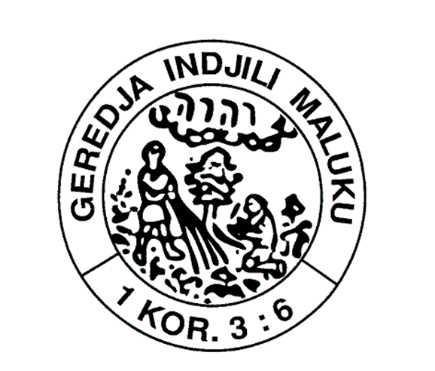 Voorbereidingslied / Njanjian Persiapan Mazmur 68 : 1Salam / GroetDamai sedjahtera dengan rumah ini dan semua orang jang berada dalamnjaVrede zij met dit huis en met allen die in dit huis zijnHanja di Allah djiwaku teduhAlleen bij God is stilte voor mijn zielKeselamatanku datang dari TuhanMijn redding komt van HemPudji-pudjian / LofprijzingHormat bagi Allah Bapa dan Anak dan roh KudusEer aan de Vader en de Zoon en de heilige GeestSeperti pada awal dan sekarang dan senantiasaZoals het was in het begin en nu en altijddan dari kekal sampai kekal  en in de eeuwen der eeuwen Aminsegala benua dan langit penuhNjanjian / Lied BNG 277: 1, 2 Air mata jang sembunjiDoa / GebedPembatjaan Alkitab / Schriftlezing:  2 Samuel 18: 5-9 15  31-33 & Johanes 6: 51Pemberitaan Indjil / VerkondigingNjanjian / Lied BNG 250 : 1, 2Doa Penutup / Afsluitend GebedNjanjian Berkat /  Zegenlied (gezongen) BNG 421:1 Tuhan Allah beserta engkau atau BNG 422 : 3 Amin, amin, amin